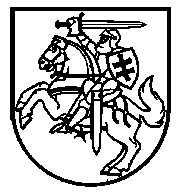 Vadovaudamasis Lietuvos Respublikos žemės įstatymo 39 straipsnio 1 dalies punktu, Kaimo plėtros žemėtvarkos projektų rengimo taisyklių, patvirtintų Lietuvos Respublikos žemės ūkio ministro ir Lietuvos Respublikos aplinkos ministro 2004 m. rugpjūčio 11 d. įsakymu Nr. 3D-476/D1-429 „Dėl Kaimo plėtros žemėtvarkos projektų rengimo taisyklių patvirtinimo“, 6 punkto 6.3 papunkčiu, 16 ir 19 punktais, veikdamas  pagal Nacionalinės žemės tarnybos prie Žemės ūkio ministerijos direktoriaus 2021 m. balandžio 2 d. įgaliojimą Nr. 1Į-278-(1.9 E.) „Dėl teritorijų planavimo dokumentų ir žemės valdos projektų rengimo ir tvirtinimo ir kitų funkcijų atlikimo“ ir atsižvelgdamas į  Ž.Z. prašymą: (KPZP– 115126)             1. Nustatau kaimo plėtros žemėtvarkos projekto rengimo pradžią ir planavimo tikslus, kurio:             1.1. planuojama teritorija: Pagėgių sav., Pagėgių sen., Vėlaičių k., kadastro Nr. 8824/0003:116, plotas 8,1650 ha;   			            1.2. planavimo tikslas (tikslai): parinkti žemės ūkio veiklai reikalingų statinių vietą;            1.3. uždaviniai: suplanuoti žemės ūkio paskirties žemės sklypo teritoriją, nustatant kitos (fermų, ūkio, šiltnamių, kaimo turizmo) paskirties statinių statybos zoną.              2. Nurodau planavimo organizatoriui Ž.Z. vadovaujantis Kaimo plėtros žemėtvarkos projektų rengimo taisyklių, patvirtintų Lietuvos Respublikos žemės ūkio ministro ir Lietuvos Respublikos aplinkos ministro 2004 m. rugpjūčio 11 d. įsakymu Nr. 3D-476/D1-429 „Dėl Kaimo plėtros žemėtvarkos projektų rengimo taisyklių patvirtinimo“, 20–22 punktais:           2.1. pagal planavimo tikslus parengti ir patvirtinti planavimo darbų programą;           2.2. apie priimtą sprendimą dėl kaimo plėtros žemėtvarkos projekto rengimo pradžios ir planavimo tikslų bei patvirtintą planavimo darbų programą paskelbti seniūnijos, kurioje yra planuojama teritorija, skelbimų lentoje ir Nacionalinės žemės tarnybos prie Žemės ūkio ministerijos interneto svetainėje (paskelbiant joje visą sprendimą ir planavimo darbų programą arba pateikiant nuorodą į šiuos dokumentus ŽPDRIS);2.3. prieš pradedant rengti kaimo plėtros žemėtvarkos projektą, gauti planavimo sąlygas iš:– Pagėgių savivaldybės administracijos.Šis Nacionalinės žemės tarnybos prie Žemės ūkio ministerijos Tauragės ir Pagėgių skyriaus įsakymas per vieną mėnesį nuo jo paskelbimo ŽPDRIS sistemoje (adresu www.zpdris.lt) dienos gali būti skundžiamas Lietuvos Respublikos administracinių bylų teisenos įstatymo nustatyta tvarka.Skyriaus vedėjas                                                                                                            Ričardas AžnaSusipažinti ir pateikti pasiūlymus (adresu Tauragė, Vasario 16-osios g. 6, kab. Nr. 310) galima iki 2023-01-23  . Paslaugos byla Nr. KPZP-115126.Daugiau informacijos tel. 8 706 85 976.DĖL kaimo plėtros žemėtvarkos projekto rengimo pradžios ir planavimo tikslų nustatymo2023 m. sausio          d.  Nr. 34KPĮ-            -(14.34.125 E.)Tauragė